Кроссворд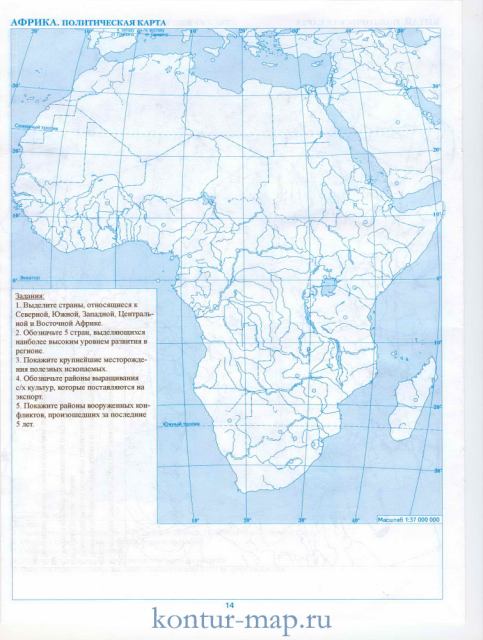 Крупнейшая пустыня Африки.Исследователь Африки, англичанин, открыл знаменитый водопад.Пустыня, расположенная на юге материка.Водопад, расположенный на р. Замбези.Самая полноводная река Африки, два раза пересекающая экватор.Самая длинная река Африки.Коренной житель материка.